Run, Play and Don’t Get Lost Fall 2022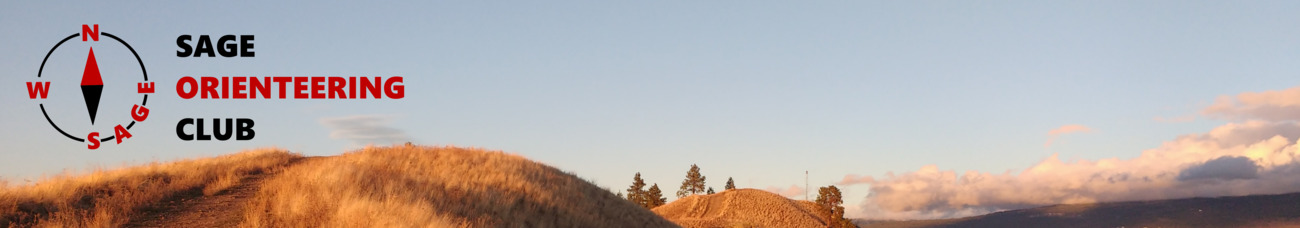 Sage Orienteering ClubCost: $50 etransfer jacquelinebonn@hotmail.com or cash on site			    LAST NAME	                   FIRST NAME         SEX    YR BORN       1 .....................................     ..........................    .......    …………..     2 .....................................     ..........................    .......    …………..     Address ....................................................……………...........................................			City/Province.............................................…………........................		Postal Code  ........................... E-Mail address  ...........................................…………................................		Home Phone  .............................Emergency Contact and phone #..........................................................................................Please fill membership waiver online. It is at no extra cost to the program but is for insurance purposes.This is the link:https://zone4.ca/register.asp?id=28593&lan=1&cartlevel=1Email: completed form to grannysmith111@gmail.com